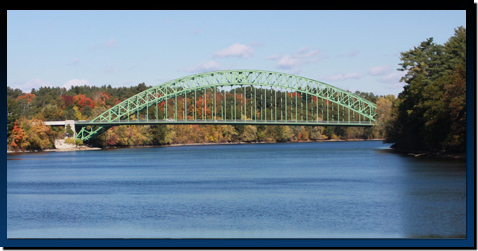 Tyngsborough Bridge   (Photo Source Tyngsborough Water District)Community safetyIn 2016, the Town of Tyngsborough’s violent crime rate was 76% lower than the national average and 74% lower than the Massachusetts average. The property crime rate was 79% lower than the national average and 67% lower than the Massachusetts average.Data Source: www.cityrating.com/crime-statisticsSchoolsTyngsborough Elementary School (Pre-K – 5)Great Schools Rating: 5/10Tyngsborough Middle School (6 – 8)Great Schools Rating: 5/10Tyngsborough High School (9 – 12)Great Schools Rating: 7/10Greater Lowell Technical High School (Grades 9 – 12)Great Schools Rating: 4/10High School Graduation RateData Sources: GreatSchools.org; MA Dept. of Elementary & Secondary Education District ProfilesDEMOGRAPHICSPoverty Rate: 7.1%Data Source: American FactFinder, U.S. Census BureauLocal AmenitiesTyngsborough has a thriving business community and has many restaurants and stores either in town or only a short drive away in Nashua, NH. Half of the Pheasant Lane Mall is located in Tyngsborough, with the other half in Nashua, NH, this makes for easy access to shopping.The town of Tyngsborough has hundreds of acres of protected forests, meadows, and wetlands with trails open to the public year round including the Tyngsborough/Lowell/Dracut State Forest. The town also provides easy access to the Merrimack River, and has its own public beach at Lake Mascuppic.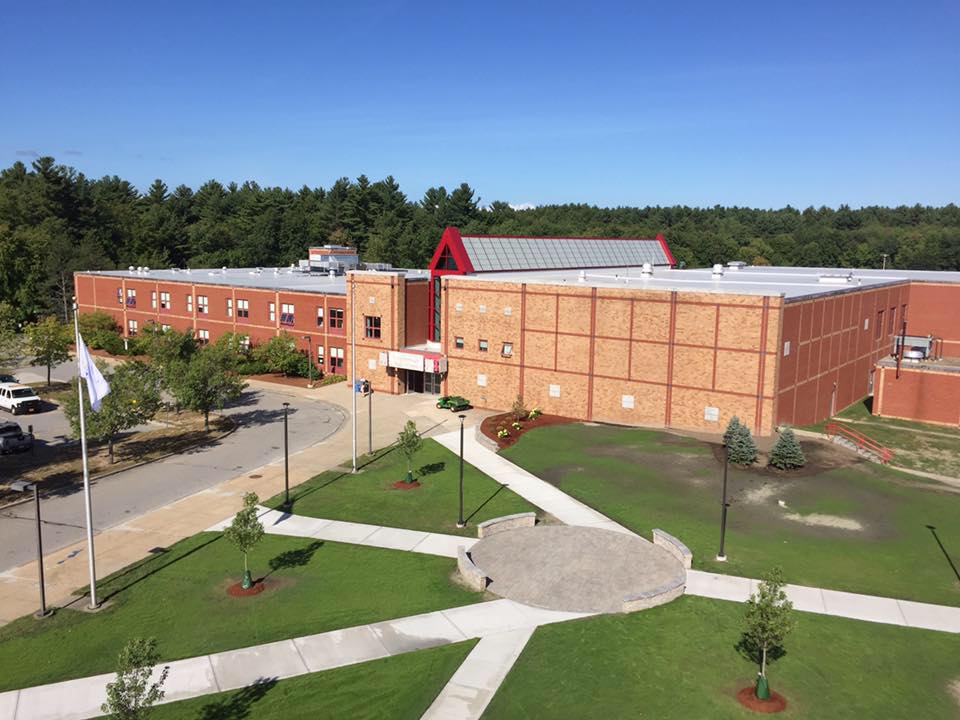 Tyngsborough High School   (Photo Source: Tyngsboro Public Schools)MAP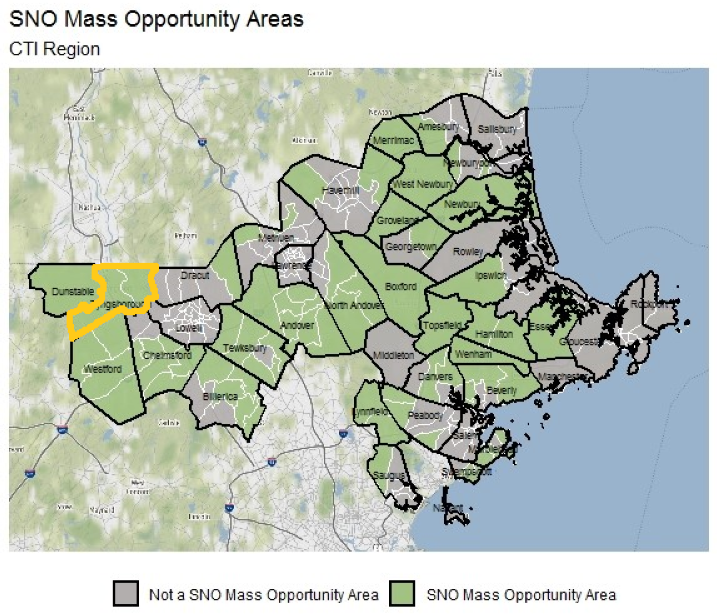 OVERVIEWTyngsborough is a rural community of 12,232 residents located just west of Lowell, and just south of Nashua, NH. The town is located along the Merrimack River and was originally known for its ferries and quarries. The housing in town is primarily single-family homes; however, they also have a number of apartment complexes and multi-family homes.TransportationMost residents of Tyngsboro rely on a car for transportation; Route 3 runs through town. Public Transportation in town is limited, however there is service provided by the LRTA 10 bus. Additionally, Tyngsboro Park & Ride provides bus service into Boston, and the nearest Commuter Rail Station is located in Lowell. Tyngsborough High School98.2%Massachusetts87.9%Race/Ethnicity%White91.1%Asian10.8%American Indian and Alaska Native0.4%Hispanic or Latino3.1%Black/African American1.0%Native Hawaiian and Other Pacific Islander0.0%Other0.2%Age Group%Under 54.1%Age 5-1716.9%Age 18-6469.2%Age 65 and older9.8%